Дисциплина: МДК 02.01 Управление коллективом исполнителей Преподаватель: Портнягин И.Н. ГРУППА: Т-32Дата: 17.11.21Время выполнения 2 часаОбщая характеристика технологического процесса технического обслуживания и текущего ремонта подвижного состава (повторение).Техническое обслуживание (ТО) и текущий ремонт (ТР) автомобилей в АТП, СТО, БЦТО представляет собой достаточно сложный технологический процесс, состоящий из отдельных, последовательно выполняемых технических воздействий, показанных на рис. 4.1.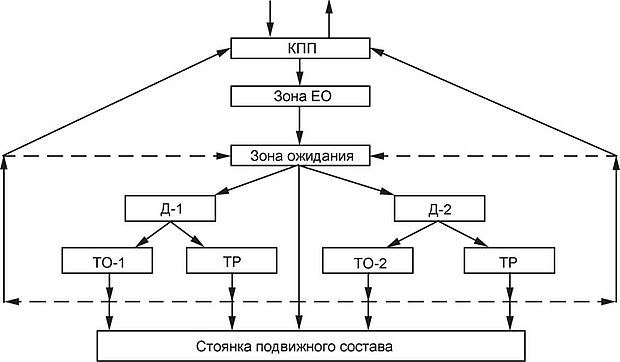 Наиболее распространены комплексные АТП с количеством автомобилей 200—400 единиц.Автокомбинаты насчитывают 700—1000 и более единиц подвижного состава и состоят из основного предприятия и нескольких филиалов (на 150—200 и более единиц), расположенных на других территориях — в районе обслуживания перевозками (в настоящее время их насчитывают единицы).На основном предприятии выполняются наиболее трудоемкие и сложные виды технического обслуживания (ТО-2), диагностики и ТР всего подвижного состава, а также все виды ТО, ремонт и хранение той части подвижного состава, которая базируется на основномСхема технологического процесса обслуживания автомобилейРис. 4.1. Схема технологического процесса обслуживания автомобилейпредприятии. В филиалах производятся хранение подвижного состава, техническое обслуживание в объеме ЕО и ТО-1 и несложный текущий ремонт.На рис. 4.1 сплошными линиями показан основной путь следования автомобилей через соответствующие производственные участки с момента их приема и до выпуска на линию.Прибытие автомобилей в ремонтную зону обычно происходит в течение относительно короткого времени, а пропускная способность зоны ЕО рассчитывается на одну или две рабочие смены.В то же время большая часть автомобилей после приема направляется в зону хранения, откуда в порядке очереди они поступают в зону ЕО и далее в соответствии с графиком на посты обслуживания или в зону хранения.В зоны ТО-1 и ТО-2 подвижной состав поступает после определенного пробега по плану, регламентированному графиком ТО автомобилей на предприятии. Для обеспечения высокой технической готовности парка рабочие зоны должны полностью выполнять суточную программу ТО при качественном проведении всех операций данного вида обслуживания на каждом автомобиле. Для этого необходимо провести диагностирование Д-1 или Д-2.Выполнение суточной программы ТО при правильном диагностировании и планировании позволяет соблюдать требуемую периодичность ТО-1 и ТО-2.Таким образом, зонам ТО количество обслуживаний планируют, а объемы работ (чел.-ч) по каждому автомобилю в значительной степени выявляют сами исполнители. Нормы трудоемкости ТО-1 и ТО-2 установлены как средние величины при выявленных статистически коэффициентах повторяемости исполнительных частей операций для автомобилей основных моделей.ПРАКТИЧЕСКАЯ РАБОТА №1Упражнения по рассмотрение вариантов управленческого решения в конкретных ситуациях.Учебная цель:   формирование    практических    умений  по принятию эффективных управленческих решенийУчебные задачи: 1. Закрепить знания по теме «Управленческое решение»2. Разработать управленческие решения по предлагаемым ситуациям. Обосновать их.Образовательные результаты, заявленные во ФГОС третьего поколения:Студент должен Уметь:-планировать работу участка по установленным срокам;- осуществлять руководство работой производственного участка;- своевременно подготавливать производство;- обеспечивать рациональную расстановку рабочих;- контролировать соблюдение технологических процессов;- оперативно выявлять и устранять причины их нарушения;- проверять качество выполненных работ;- осуществлять производственный инструктаж рабочих;- анализировать результаты производственной деятельности участка;- обеспечивать правильность и своевременность оформления первичных документов;- организовывать работу по повышению квалификации рабочих;- рассчитывать по принятой методологии основные технико-экономические  показатели производственной деятельности.знать:- действующие законодательные и нормативные акты, регулирующие производственно-хозяйственную деятельность;- положения действующей системы менеджмента качества;- методы нормирования и формы оплаты труда;- основы управленческого учета;- основные технико-экономические показатели производственной деятельности;- порядок оформления технической документации;- правила охраны труда, противопожарной и экологической безопасности, виды, периодичность и правила проведения инструктажаОборудование и оснащение:Учебно-методическая литература:- Драчёва Е.Л. Менеджмент: учебник/Е.Л. Драчёва. – М.: Издательский центр «Академия», 2006. – 288с.Косьмин А.Д. Менеджмент: учебник / А.Д. Косьмин, Н.В. Свинтицкий, Е.А. Косьмин. – М.: Издательский центр «Академия», 2011. – 208 с.Уткин Э.А. Практикум по курсу менеджмента: учебное пособие/Э.А.Уткин.- М.: Издательство «Зеркало», 1998.- 218Технические средства обучения:	компьютер, ноутбук, проектор. Программное обеспечение: Интернет, MS Office ,WindowsВопросы по теме «Управленческое решение»Раздаточные материалы: образцы упражнений по рассмотрению вариантов управленческого решения в конкретных ситуациях, конспекты лекций. Ручка. Карандаш простой. Чертежные принадлежности: линейкаКраткие теоретические и учебно-методические материалы по теме практической работы Конспект лекций Вопросы для закрепления теоретического материала к практическому занятию: 1. Охарактеризуйте значимость управленческого решения?2. Постройте логическую цепочку выработки управленческого решения?3. Кто может принимать управленческое решение?4. Перечислите и охарактеризуйте требования, предъявляемые к качеству управленческого решения?Задание 1:Чем определяется эффективность управленческого решения?Задание 2:Ситуация 1. На сборочном конвейере освободившееся место заняла молодая работница. Она прилагает много сил, чтобы успеть с ритмом работы, но, тем не менее, отстает и задерживает сдачу деталей. Работница стала нервничать, в бригаде началась ссора. Как вы поступите на месте мастера?Ситуация 2. Технолог цеха обратился в дирекцию с заявлением, указывая на то, что начальник цеха не соблюдает технические требования. Директор назначает комиссию по проверке заявленного. В это время технолог получает строгий выговор от начальника цеха. Как бы вы поступили на месте начальника цеха?Ситуация 3. К вам пришел работник с просьбой отпустить его с работы на день. Вы спрашиваете о цели. Оказывается, он хочет использовать день на поиски нового места работы. Его уход лишает ваш участок нужного квалифицированного работника. Как бы вы ответили на просьбу работника? Использовать схему принятия управленческих решений.Инструкция по выполнению работы1. Ознакомиться с инструкцией по выполнению практической работы2. Ответить на вопросы  к практической работе3. Найти информацию в  конспекте (учебнике, Интернете) по предлагаемым  вопросам.4. Разработать алгоритм технологии выработки управленческого решения5. Оформить отчет  с учётом требований ЕСТД.Методика анализа результатов, полученных в ходе практической работыОценки   за  выполнение  практических  занятий  выставляются по пятибалльной системе и учитываются как показатели текущей успеваемости студентов.Порядок выполнения отчета по практической работе1. Записать цель выполнения практической работы2. Ответить на вопросы  к практической работе3. Разработать алгоритм технологии выработки управленческого решения4. Выполнить задание 1, 2.5. Оформить отчет  с учётом требований ЕСТД.Выполненное задание присылать на почту: portnyagin.ilia@internet.ru